situace, k. ú. Dolní Lhota u Stráže nad Nežárkou	 - parcela č. 837/11								Příloha č. 5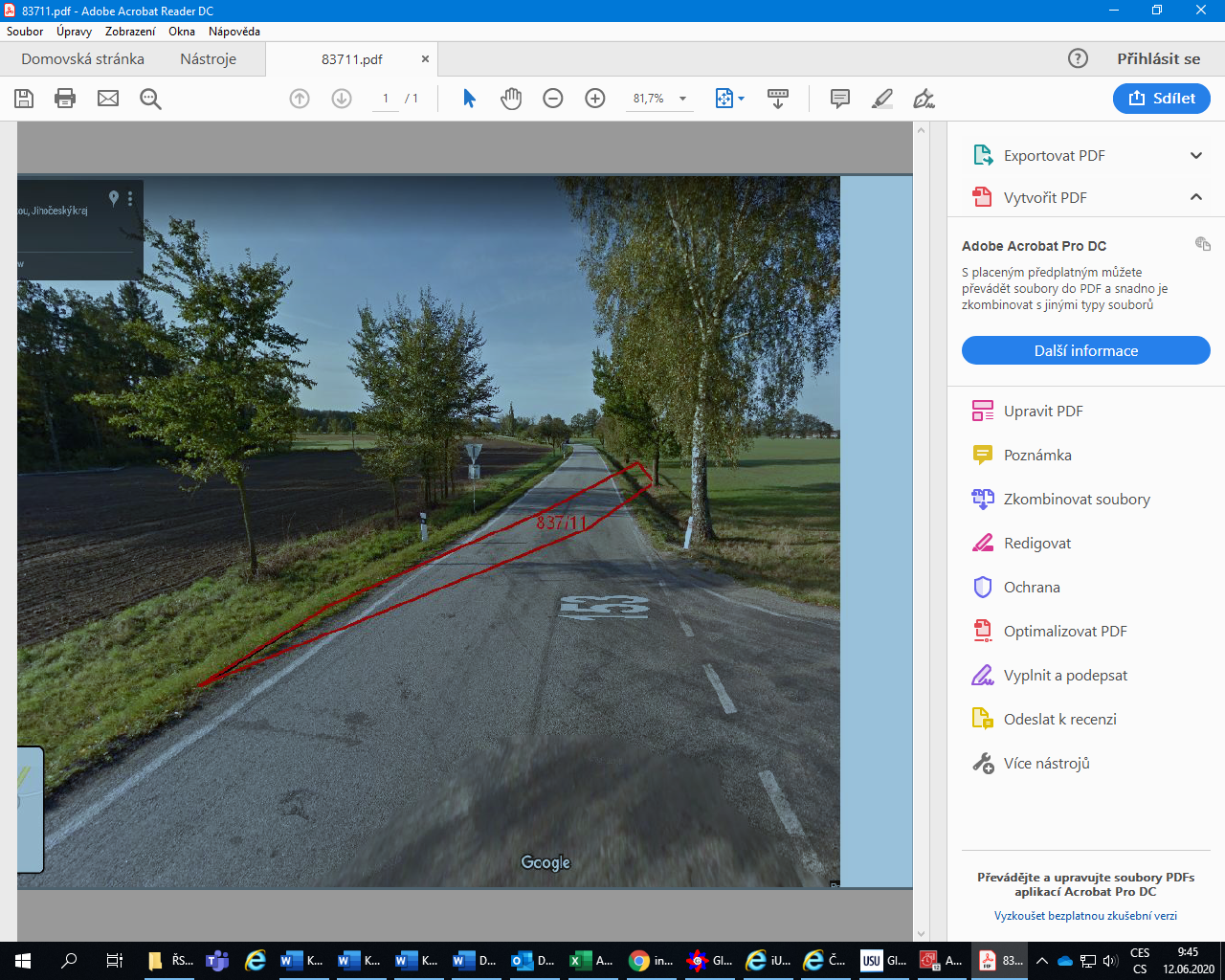 